		2019-10-15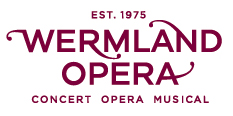 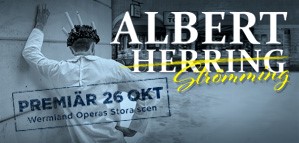 Missa inte att se denna komiska opera av Benjamin Britten. Föreställningen handlar om de ledande i en svensk småstad som ska välja Lucia och söker en moralisk förebild för stadens ungdomar. Ingen flicka uppfyller dock kraven – men väl Albert Strömming! Ingenting kommer någonsin att bli sig likt igen…Pensionärsrabatt onsdagen den 30 oktober kl 19.00. Här erhåller ni 50:- rabatt på ordinarie pris.Ordinarie prisPrisgrupp 1: 350kr (med rabatt 300kr)Prisgrupp 2: 250 kr (med rabatt 200 kr)Prisgrupp 3: 150 kr (med rabatt 100kr)Välkommen